ECONELO DTR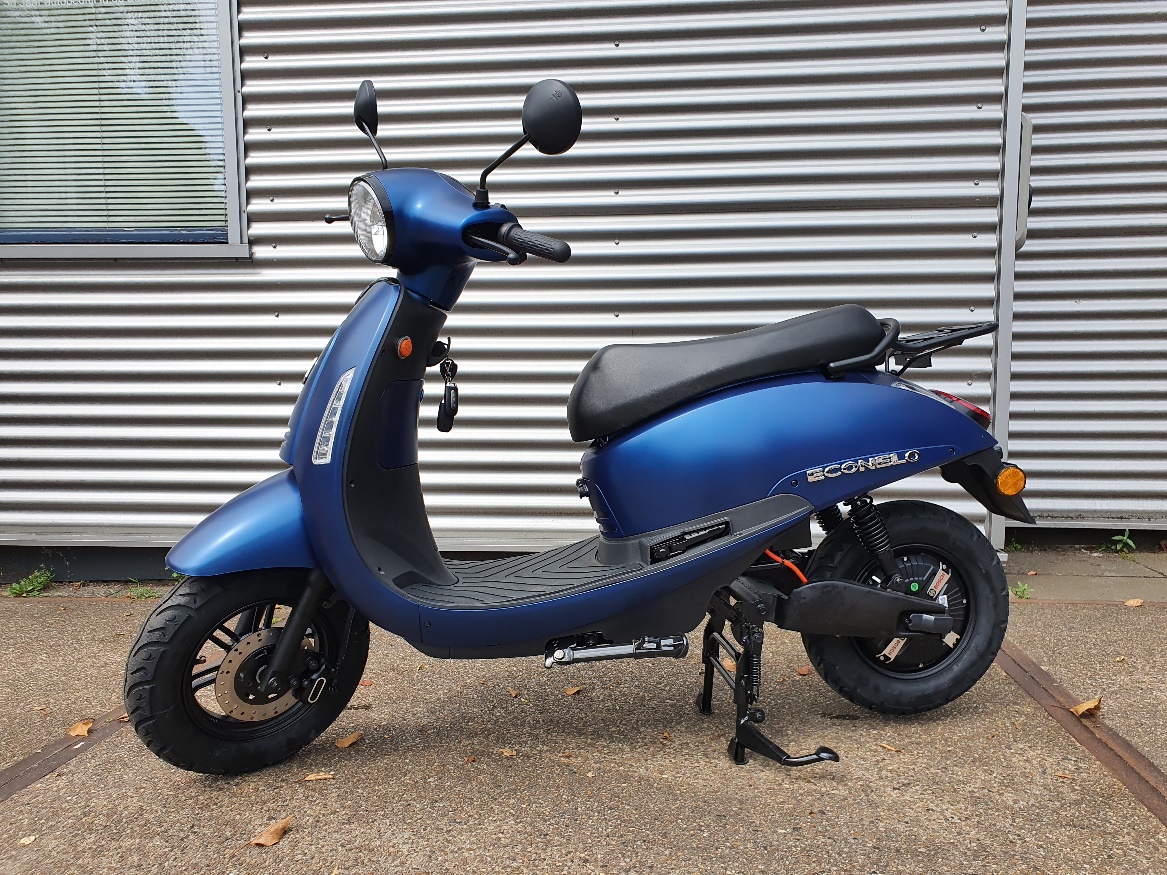 PRODUCT SPECIFICATIESMotor: 2.0 KWAccu: Lithium 60 V 20AhBrandstof: ElektrischCertificaties: EECRemsysteem: Hydraulische met remschijvenAantal zitplaatsen: 2BUITENAFMETINGENLengte: 1710 mmBreedte: 670 mmHoogte: 105 mmWielbasis: 1240GEWICHTTotaal toegestaan belasting: 240 KgEigengewicht: 80 KgPRESTATIESMaximumsnelheid: 45 km/hKlimvermogen:15 gradenLaadtijd: 6 uurAccuduur: 50 km